PurposeTo publish critical information on the CHESS WebBoardMaterials and Equipment NeededComputer with Network ConnectionInternet BrowserAllstaff UserID/PasswordWebBoard UserID/PasswordSafetySafety Issues: noneProcedureLog in to the CHESS Webboard.  Either:Enter: http://webboard.chess.cornell.edu:8080/~chesslog/ in the address bar of an Internet Browser.Click Webboard in “Status/Elog/Webboard” section of the CHESS Allstaff sidebar.Enter CHESS Webboard username/password.To post a new Webboard note:Click the appropriate Conference in the webboard sidebar (Fig. 1).Click [POST] in the webboard menu bar.Type a new topic name in the “Topic” entry box (Fig 2).Type message in large entry box.Click [Post] button to post the message.Click [Post] again after verifying the preview.To post a reply to a previous note:Click the note to be replied to (Fig. 1).Click “Reply” above the most recent post in the thread.Edit the note title in the Topic entry box if necessary (Fig 2)..Type reply message in large entry box.Click [Post] button to post message.Click [Post] again after verifying the preview.To attach a file to a post:Follow steps 2.1 – 2.4, or 3.1 – 3.4 to create a new message or reply.  Do not post the message.Check “Attach File” checkbox (Fig 2)..Click [Post].Select a category for the type of file to be uploaded (“Document”, “Image”, etc) (Fig 3).Click [Browse] to open a File Dialog Box.Select the file to be attached by navigating through the File Dialog Box. NOTE: File name must be less than 40 characters, or file will not upload properly.Type a short description in File Description entry box.If attaching another file:Click the “Yes” radio button next to “Upload another?”.Repeat steps 4.1 – 4.7.Click [Upload Now] when all required files are attached to complete the post.Navigate to post and verify that all uploaded files uploaded successfully.To delete a post you have created:Navigate to the post in the webboard sidebar.Click “Delete” above the post to be deleted.Click “Yes” to confirm deleting the post.To search for a post:Click “Search” in the webboard menu bar.Type the desired search terms in the “Search for:” entry box.Select the Conferences to be searched.Hold Ctrl, and click to highlight multiple conferences.Click Search to send the query.  Larger searches can take several minutes.Operational changes should be published:Under the conference for the location of the changeAND under a relevant subject (Electronics, Vacuum, etc) conferenceEx: Change in shielding at A2 station would be cross-posted under A2 and Safety.Shift Summaries:Posted at the end of every shift by the shift operator.Title: “DAY/EVE/OWL Shift Summary”DAY Shift operator shall start a new topic for the shift summary.EVE and OWL operators shall post their summaries in reply to the DAY Shift Summary topic.Shift summaries shall include:CESR conditions over the shift.User issues/resolutions.References to actions of note and webboard topics from the shift.Proposal Number and User Names of users that signed in/out over the shift.Support:Post a new thread in Support Conference if any on-call staff are contacted over the shift.Post shall include:Name of staff calledApproximate time of call.Brief description of problem/resolutionCESR:Post a new thread in CESR to note any changes in beam conditions or problems/resolutions.Post shall include:Brief description of Change of condition, problem, resolution.Approximate time.CHESS on-call notified (Y/N).Tuesday Inspection:Post title: “Tuesday Inspection – <section>”.For list of sections, refer: F-OPS-00XOWL Shift Operator shall begin the new topic when reporting Signals.Operators tasked with other sections of Tuesday Inspection shall reply to the Signals post and change the title to match their section.Tunnel Dosimeter readings shall be posted in a new topic under Vacuum Labbook.D-line Beamstop Counter readings shall be posted in a new topic under Vacuum Labbook.Logging Out:Click [MORE…] in the Webboard menu bar.Click “Login Again” to successfully log out.NOTE: [LOGOFF] button does not work.Figures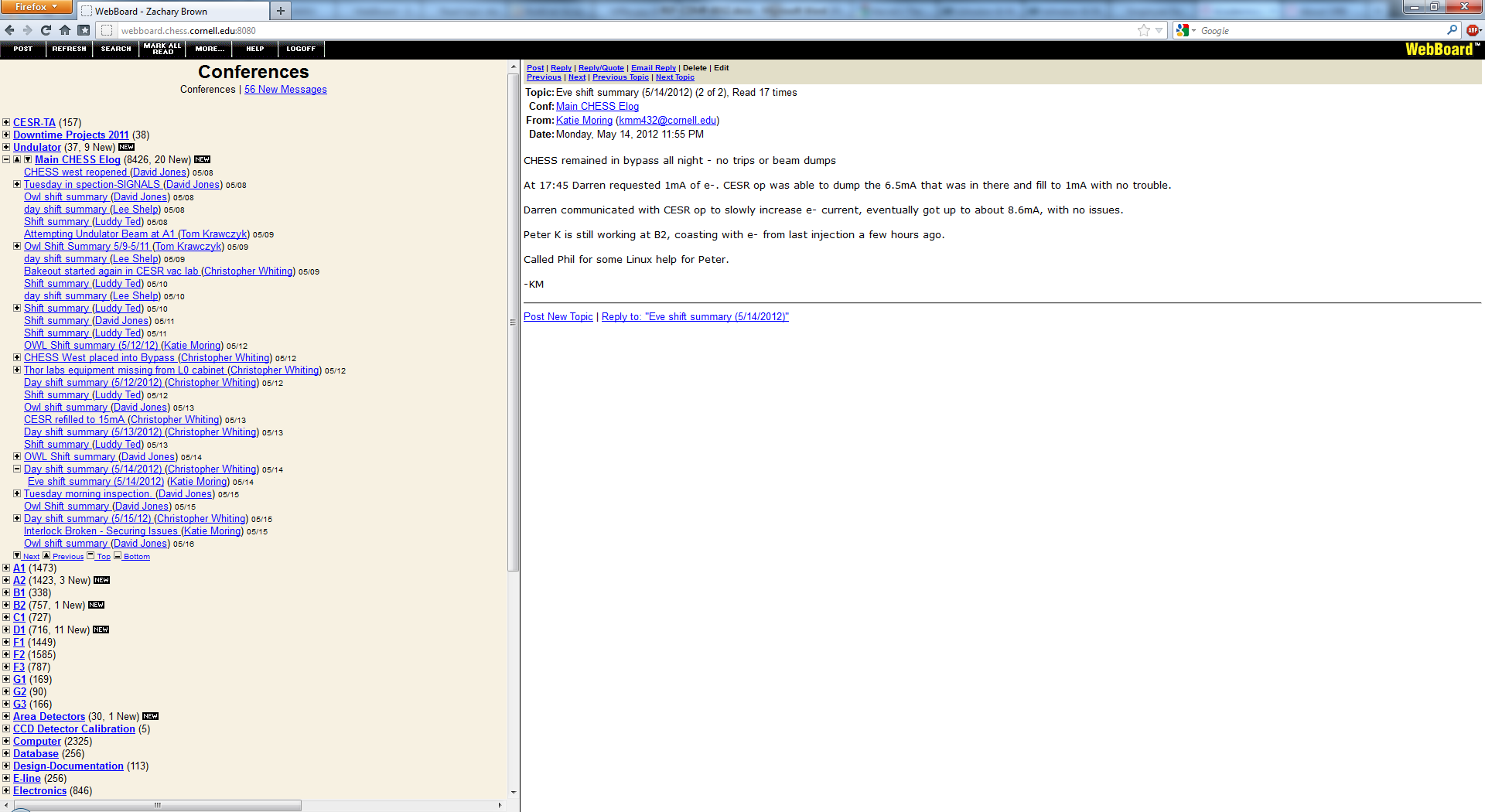 Fig. 1 – Conference and Message Windows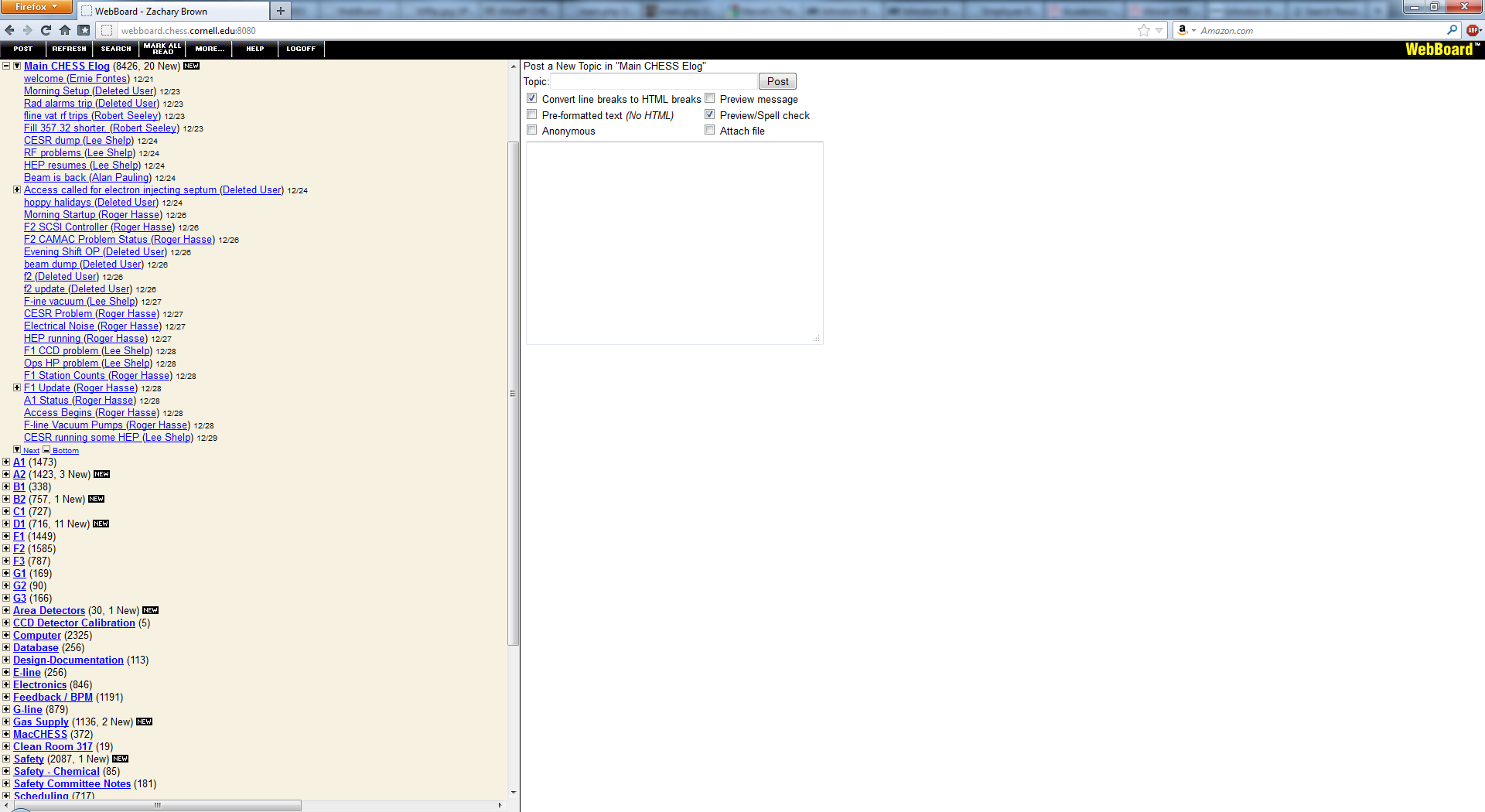 Fig. 2 – Message Posting Window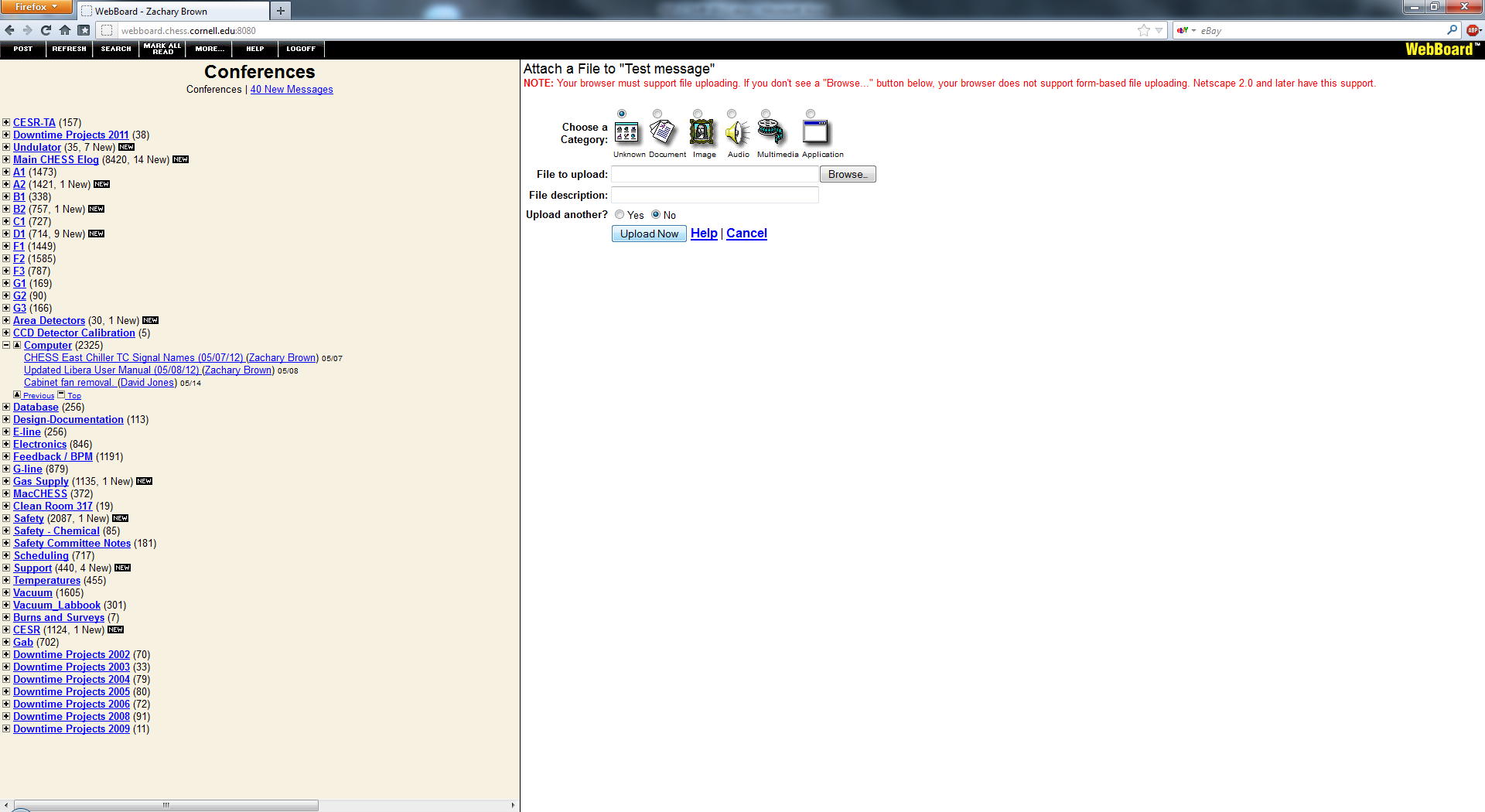 Fig 3 – File AttachmentRevision HistoryRev. 1 – Initial document (05/22/12 - ZB)Rev. 2 – Corrected hyperlink to webboard.  Warning on filenames.  Logout Procedure.  (05/31/12 – ZB)Cornell High Energy Synchrotron SourceCornell High Energy Synchrotron SourceCornell High Energy Synchrotron SourceCornell High Energy Synchrotron SourceCornell High Energy Synchrotron SourceDoc#: SOP-DOC-002Procedure: CHESS WebBoard PostingProcedure: CHESS WebBoard PostingProcedure: CHESS WebBoard PostingPrepared by:  ZBRev.: 2Revision Date:  05/31/12Date Effective:05/31/12Date Expires:05/31/13Approved by: ZB